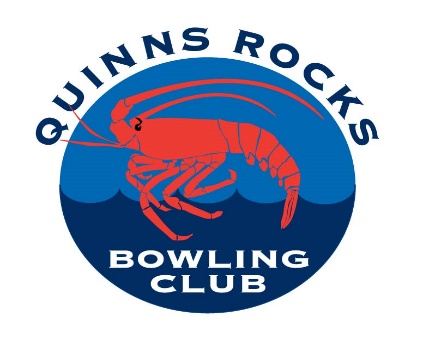 Two-Four-Two Three Week Running Pairs Commencing on Saturday 6th Aug13th Aug and 20th AugAny GenderThree games of six ends the first two days qualifying.On the last week split into three divisions Top six teams, Middle six teams and bottom four teams play off forTop Division                     Middle Division              Bottom DivisionWinner =$600.00          Winner = $200.00           Money Back = $80.00Second = $200.00          Second = $100.00Third = $100.00Conditions of playNo Roll up. You can roll up prior to pre-game meeting and call of cards at 12.30pm. 1.00pm StartOne x Division one player each team. Open to all financial bowlers social included.Spot the jackPower play one end each game12.30 pm Call of cards1.00 pm start gameEntry fee is $40.00 per player16 Teams Max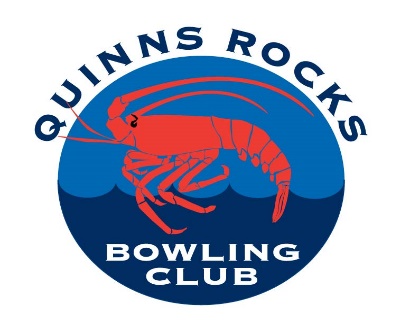 TeamPlayer OnePlayer two1234567891011121314151617Res18Res